                             Российская Федерация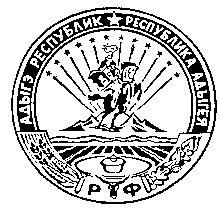 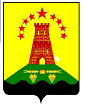                                 Республика Адыгея                          Совет народных депутатов                       муниципального образования                 «Дукмасовское сельское поселение»                                                                                                                                                                                х. Дукмасов                                                                                       30.11.2011г.                                                                                                                             № 184Р Е Ш Е Н И ЕСорок третьей сессии  второго созыва  Совета народных депутатовмуниципального образования «Дукмасовское сельское поселение»О  внесении  изменений  в  ПостановлениеСовета народных депутатов муниципального образования «Дукмасовское сельское поселение» № 20 от 15.05.2006г. «О квалификационной (аттестационной) комиссии  в МО «Дукмасов-ское сельское поселение»                    В связи с увольнением  Железняковой Л.Л. из администрации муниципального образования «Дукмасовское сельское поселение» Совет народных депутатов  муниципаль-ного образования «Дукмасовское сельское поселение»   р е ш и л :Внести изменения в состав комиссии :1). Вывести из состава комиссии зам. председателя комиссии  Железнякову Л.Л.2). Ввести в состав комиссии-  зам. председателя комиссии Дубовик Л.Н., специалиста администрации муниципального образования «Дукмасовское сельское поселение». Обнародовать данное решение.       3.  Решение вступает в силу со дня его принятия.     Глава муниципального образования     «Дукмасовское сельское поселение»_________________________ В.П.Шикенин.